Фізика - 10-БВивч. §36, дати письмово відповіді на запитання до параграфа на с.220. 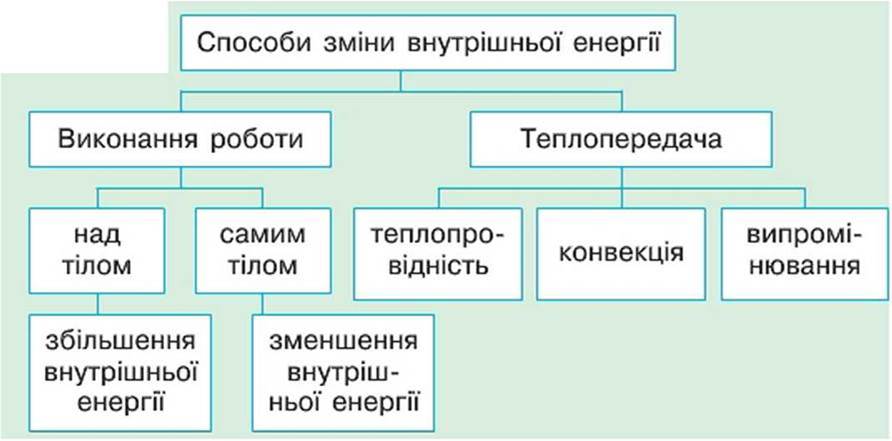 Виконати впр. 36 (1-4). Запропоновану схему зобразити в зошиті:Переглянути презентацію:https://www.youtube.com/watch?v=cn-RwnFr6icВивч. §37, дати письмово відповіді на запитання до параграфа на с.223. Виконати впр. 37 (1-3).